          ФОП Корбачков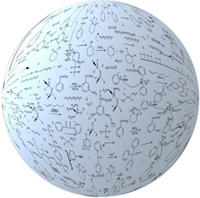 50022, Украина, г. Кривой Рог, ул. Переясловская,7{Вторичная гранула}                                                                      Руководителю предприятияКОММЕРЧЕСКОЕ ПРЕДЛОЖЕНИЕ  Наше предприятие имеет возможность предложить Вашему вниманию следующий продукт для производства Вашей продукции:Полиэтилен высокого давления (LLDPE) (исходный материал – стретч пленка) -10-30-тн/мес., цвет – натуральный.  Цена 8,50 грн., с учетом НДС.Полиэтилен высокого давления (LLDPE) (исходный материал – стретч пленка) -10-50-тн/мес., цвет – натуральный.  Для производства рубероида, полимерпесчаной черепицы и т.дЦена 8,00 грн., с учетом НДС.С уважением,Менеджер отдела продажФОП КорбачковХмельницкая Анастасия АлександровнаМоб +3(8097) 414-39-54Тел., +3(8067) 591-49-39Факс: +3(8056) 401-08-91E- mail: rio0203@rambler.ruInternet: http://polimers.at.ua